О внесении изменений в постановление Администрации города от 21.02.2018 № 311В соответствии с Федеральным законам от 28.12.2009 года № 381-ФЗ «Об основах государственного регулирования торговой деятельности в Российской Федерации», Федеральным законом от 06.10.2003 года № 131-ФЗ «Об общих принципах организации местного самоуправления в Российской Федерации», Приказом  Министерства агропромышленного комплекса и развития сельских территорий Ульяновской области от 03.12.2021 № 49 «Об утверждении порядка разработки и утверждения органами местного самоуправления схем размещения нестационарных торговых объектов на территории Ульяновской области и признании утратившими силу отдельных нормативных правовых актов Министерства сельского, лесного хозяйства и природных ресурсов Ульяновской области», постановлением Администрации города от 05.07.2022 № 1800 «Об утверждении Порядка размещения  нестационарных  торговых объектов на территории города Димитровграда Ульяновской области»,  частью 2 статьи 19  Правил благоустройства территории города Димитровграда Ульяновской области, утвержденных решением Городской Думы города Димитровграда Ульяновской области второго созыва от  28.06.2017 № 65/781,  пунктом 2 части 6 статьи 45 Устава муниципального образования «Город Димитровград» Ульяновской области  постановляю:1.Приложение к постановлению Администрации города от 21.02.2018             № 311 считать приложением №1.2.Утвердить типовой эскизный проект внешнего вида сезонных нестационарных торговых объектов на территории города Димитровграда Ульяновской области (приложение № 2).3. Признать утратившим силу (отменить) постановление Администрации города от 21.02.2018 № 311.4. Установить, что настоящее постановление подлежит официальному опубликованию.5. Контроль за исполнением настоящего постановления возложить на Исполняющего обязанности Первого заместителя Главы города                  Тойгильдина С.В.Глава  города	                                                                             А.Н.Большаков	                                                         ПРИЛОЖЕНИЕ № 1                                                   к постановлению                                                             Администрации города                                                             от  _________   № ___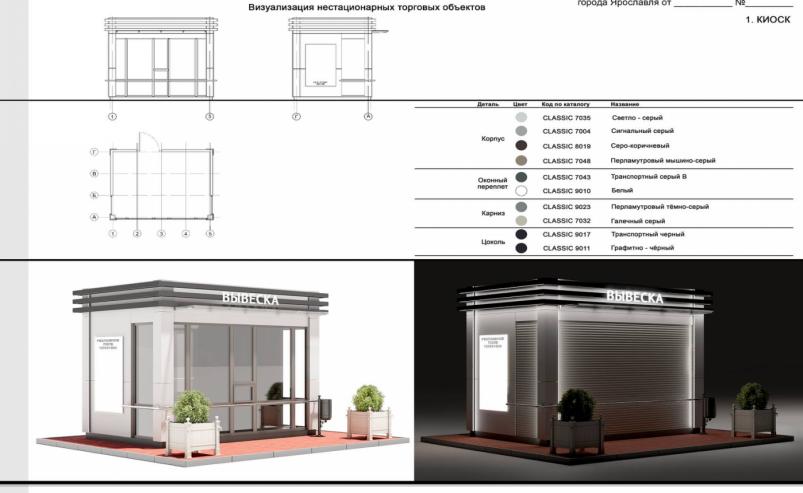 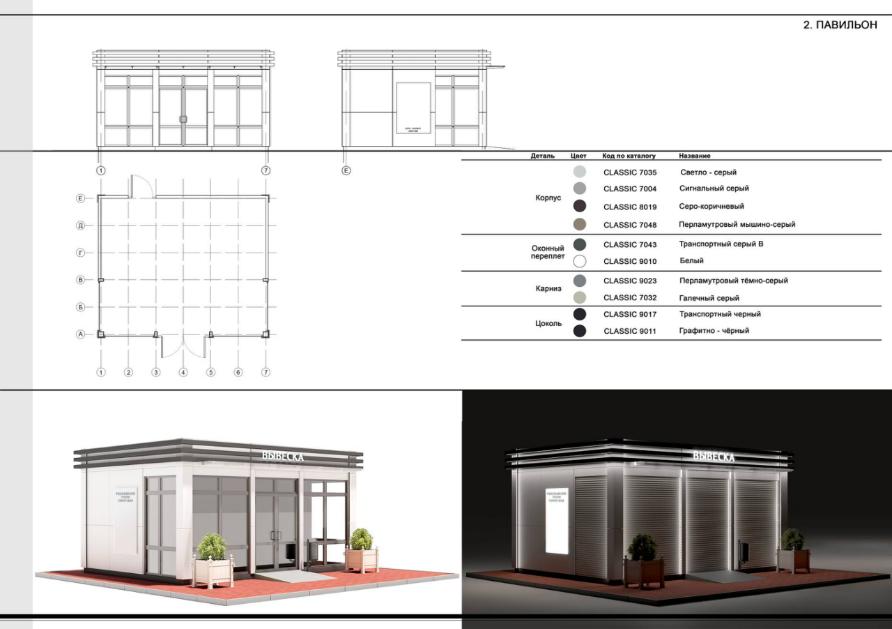 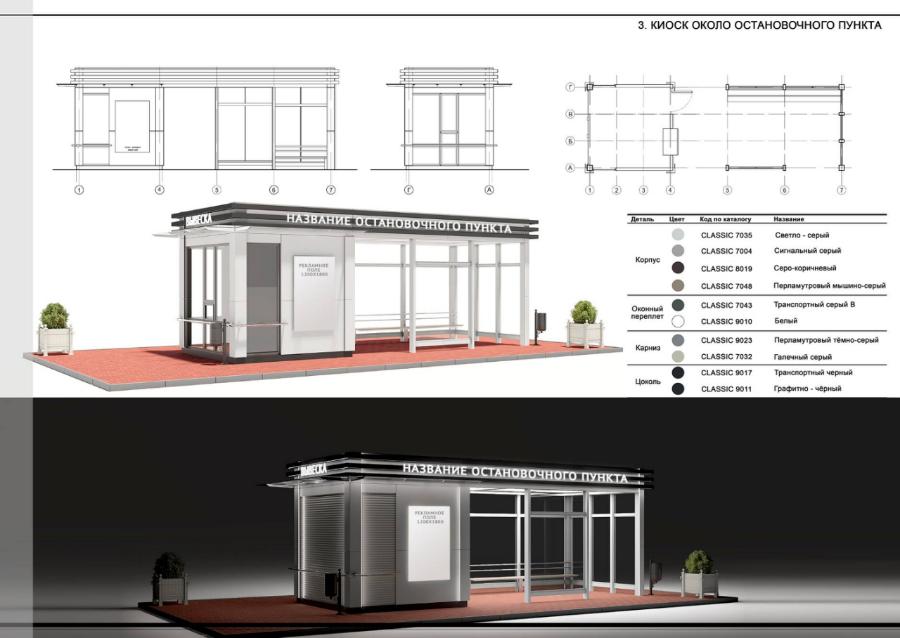 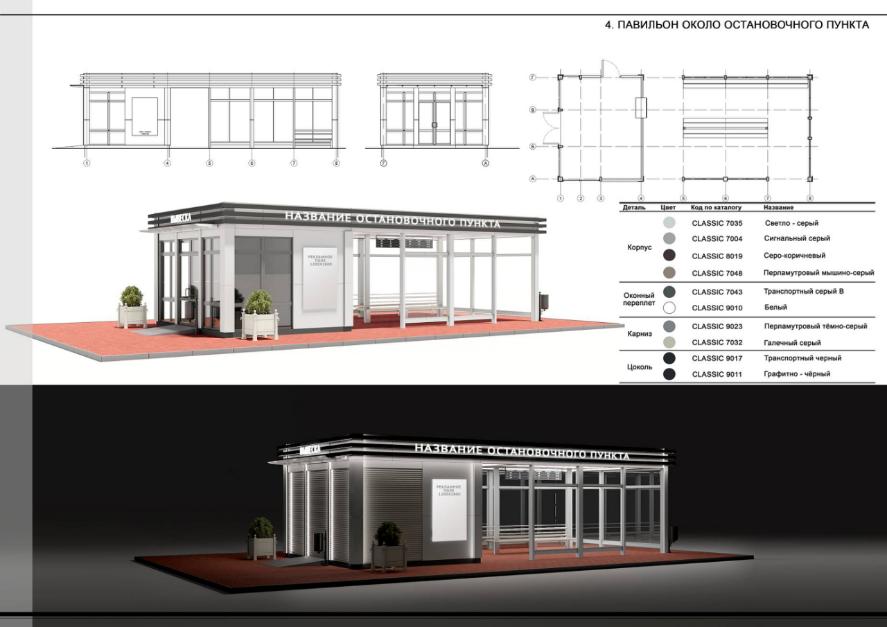 ПРИЛОЖЕНИЕ № 2 к постановлению                                                    Администрации города                                                    от__________№ ______Глава 1. Общие положения1. Временная торговая площадка - нестационарный торговый объект, представляющий собой место, в том числе оборудованное сборно-разборными конструкциями, для осуществления временной, в том числе сезонной торговли.2. Требования, предусмотренные настоящим Положением, не распространяются на отношения, связанные с размещением нестационарных торговых объектов при проведении праздничных, общественно-политических, культурно-массовых и спортивно-массовых мероприятий, имеющих временный характер, при проведении ярмарок, выставок-ярмарок.Глава 2. Виды СНТО.Для целей настоящего Положения используются следующие виды СНТО: 1. Торговая палатка - СНТО, изготовленный из легких сборно-разборных конструкций, имеющий современный дизайн и торговое оборудование. Торговые палатки являются разборными и состоят из металлического каркаса и водонепроницаемого тента. Торговые палатки различных типоразмеров от 1,5х1,5 м до 3,0х2,0 м (рисунок 1). Рисунок 1.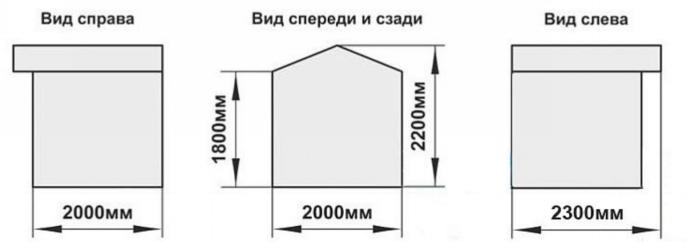 Каркас торговой палатки сделан из стальных труб круглого или квадратного сечения. (Рисунок 2).Тент уличной торговой палатки - из специальных тентовых тканей, обладающих высокой прочностью и водостойкостью. (Рисунок 3).	Рисунок 2.								Рисунок 3.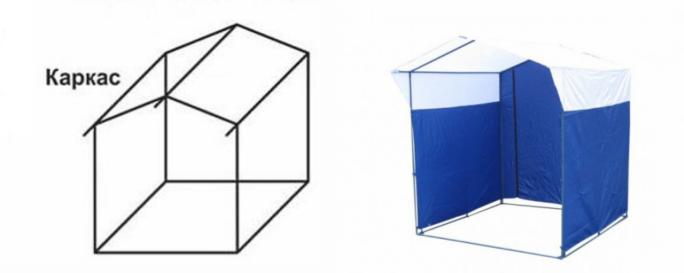 Цветовое решение внешнего вида СНТО возможно следующее:1) по реализации кваса (RAL=9003/белый, RAL=2004/чистый оранжевый) и мороженого (RAL=9003/белый , RAL=5012 легкий синий);2) по реализации овощей и фруктов (RAL=9003/белый, RAL=6037/зеленый);3) по реализации мелкоштучной промышленной группы товаров, цветов (RAL=9003/белый, RAL=5002/ультрамарин);5) по реализации рыбы (RAL=9003/белый, RAL=8002/коричневый);6) по реализации мёда (RAL=9003/белый, RAL=1018/желтый цинк);Цветовое исполнение СНТО возможно в сочетании (белый верх, цветной низ) согласно рисунку 3. 	1.1. Для продажи сезонной  продукции (овощи, фрукты) при необходимости вместе с торговой палаткой  размещается бахчевой развал - специально оборудованная временная конструкция, представляющая собой лотки, выполненные из полимерных материалов и стойки из металлокаркаса. Размеры регулируются в зависимости от типоразмеров СНТО (Рисунок 4.)  Рисунок 4.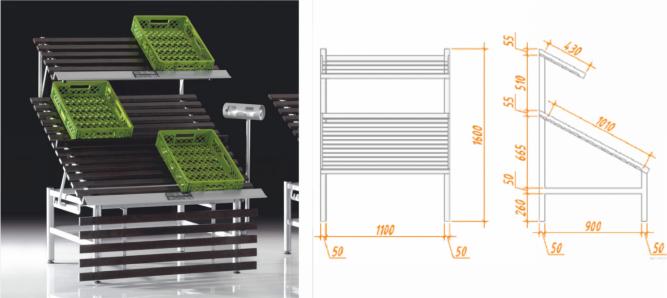 2) елочный базар - специально оборудованная временная конструкция, представляющая собой обособленную площадку для новогодней розничной продажи натуральных деревьев и веток деревьев хвойных пород (ель, сосна и пр.). (Рисунок 5.)  Рисунок 5.  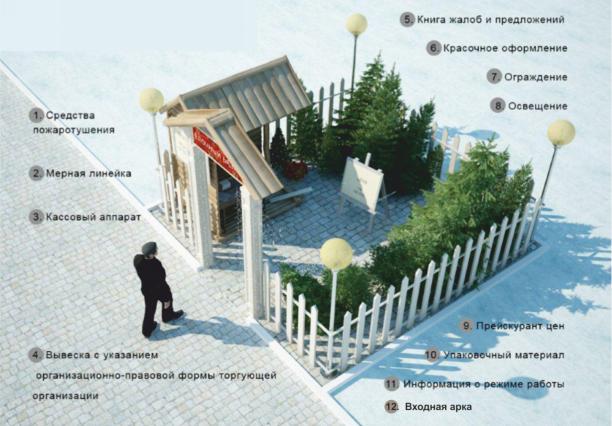 ПОЯСНИТЕЛЬНАЯ ЗАПИСКА к проекту постановления Администрации города Димитровграда «О внесении изменений в постановление Администрации города от 21.02.2018 № 311»Проект постановления Администрации города «О внесении изменений в постановление Администрации города от 21.02.2018 № 311 «Об утверждении типового эскизного проекта внешнего вида нестационарных торговых объектов на территории города Димитровграда Ульяновской области»   (далее — Проект).Необходимость принятия вышеуказанного Проекта обусловлена  обеспечением нормативного регулирования в данной сфере в соответствие с нормами действующего законодательства.И.о. директора  МКУ «УАиГ»                   	 		                  И.Ю.ЕрменееваФинансово-экономическое обоснованиек проекту постановления Администрации города Димитровграда«О внесении изменений в постановление Администрации города от 21.02.2018 № 311»Проект постановления Администрации города «О внесении изменений в постановление Администрации города от 21.02.2018 № 311 «Об утверждении типового эскизного проекта внешнего вида нестационарных торговых объектов на территории города Димитровграда Ульяновской области»   не несет в себе экономической составляющей.И.о. директора  МКУ «УАиГ»				                             И.Ю.Ерменеева